Kort verslag digitale netwerkbijeenkomsten april 2021 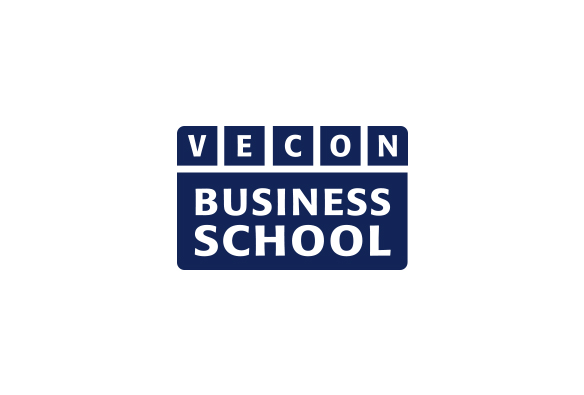 Er zijn drie gesprekken geweest in deze periode. De regiocoördinator NoordWest Nederland heeft een gesprek gehad met het Alkwin College in Uithoorn over de mogelijkheden om VBS deels te combineren met de reguliere stof zodat ze de extra’s kunnen blijven bieden terwijl het aantal lesuren afneemt. Eén van de bestuursleden is op bezoek geweest bij het Etty Hillesumlyceum locatie De Boerhaave in Deventer en heeft daar gesproken over de mogelijkheden van Junior VBS.Een ander bestuurslid heeft een digitale bijeenkomst geleid waarbij in totaal vier scholen aanwezig waren met een certificering voor het vmbo: Chr Lyceum Delft, Esdalcollege Emmen, CSG Prins Maurits Middelharnis en Comenius College Capelle a/d IJssel. Diverse manieren van werken en invulling van VBS passeren de revue:Een Business Canvasmodel waarin leerling individueel in 10 stappen het model uitwerken en tussendoor feedback krijgen via een excelbestand (groen: goed gedaan en door naar andere veld en rood: nog niet compleet). Via een pitch met het model op karton delen ze hun idee met de klas.Feedback geven tijdens de pitches: dobbelsteen gooien waarbij elk cijfer gekoppeld is aan een bepaalde vraag (bijv. zes: geef nu een tip).Samenwerken aan een bedrijfsconcept.Ondernemen wordt gegeven tijdens de uren economie in klas 4, 1 uur in de week. De leerlingen werken aan basiskennis ondernemerschap van de associatie en krijgen van de school de mogelijkheid het examen te doen. Daarnaast in klas 2 een aantal modules op het gebied van ondernemen.Al in klas 1 gedurende acht weken het vak ondernemen, daarna een deel van de leerlingen in klas 2 gedurende een half jaar in groepen werken aan een bedrijfsplan met pitch waarin ze de jury overtuigen dat ze recht hebben op een lening van maximaal € 50,-. In klas 3 maken de leerlingen een eigen webshop in een beveiligde omgeving en in klas 4 wordt gewerkt aan de voorbereiding van het examen basiskennis ondernemerschap.De scholen die werken met leerlingen gl/tl zijn erg benieuwd naar de plannen rondom de nieuwe leerweg.Er worden vervolgafspraken gemaakt.Wat geeft men VBS mee?Het zou handig zijn als VBS een netwerk van ondernemers kon bieden. www.goodpractices.nl biedt handvatten om zo’n netwerk zelf op te zetten.Men is benieuwd naar de informatievoorziening voor andere scholen. Iedereen kan inschrijven voor de digitale bijeenkomsten en de verslagen komen op de website.